Психологические проблемы человека, которые возникают из-за неправильного поведения его родителей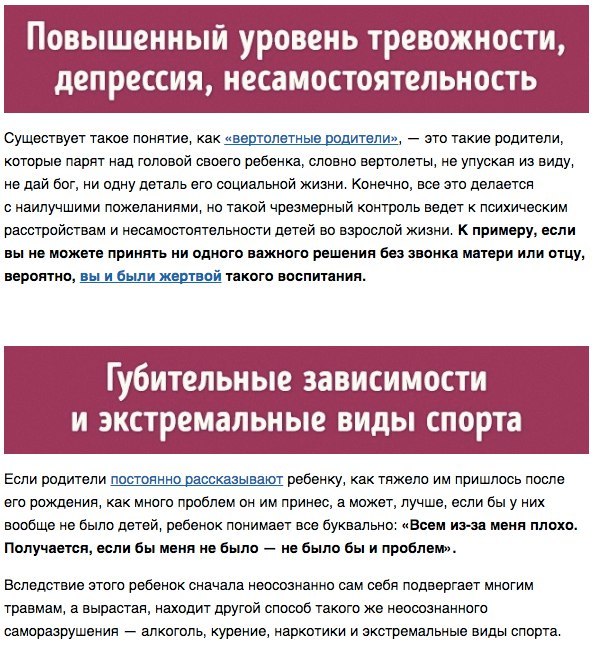 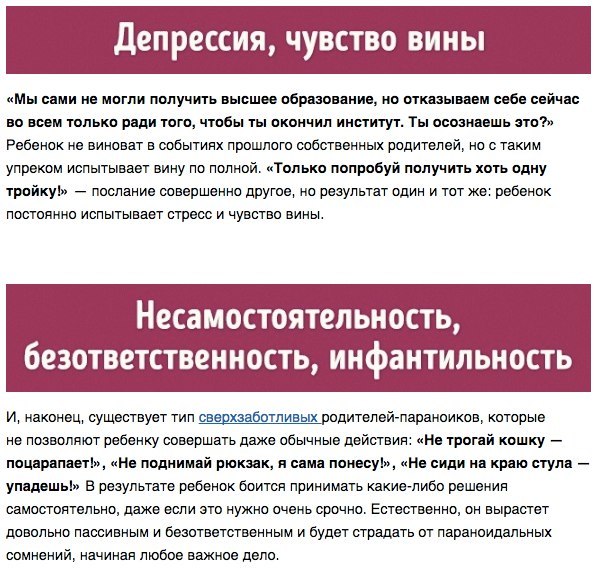 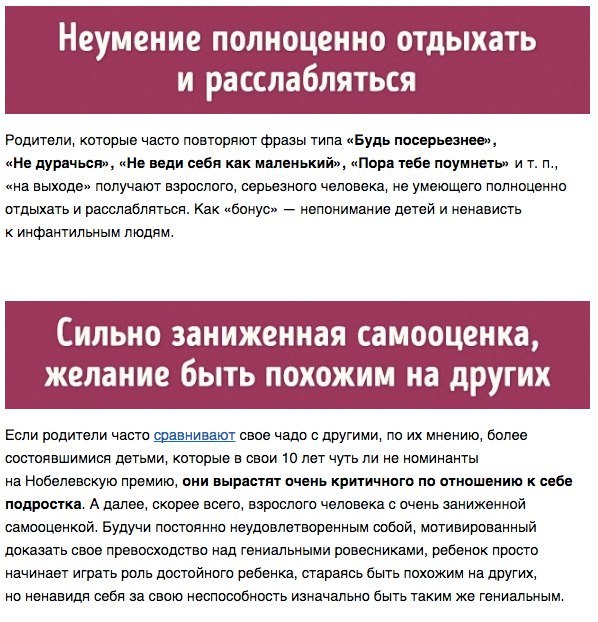 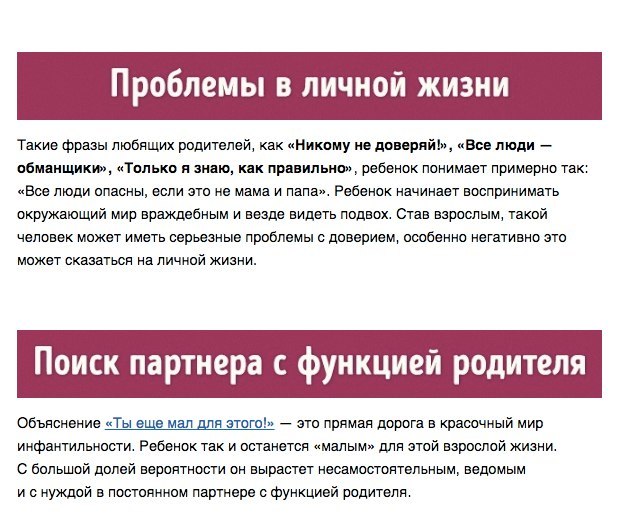 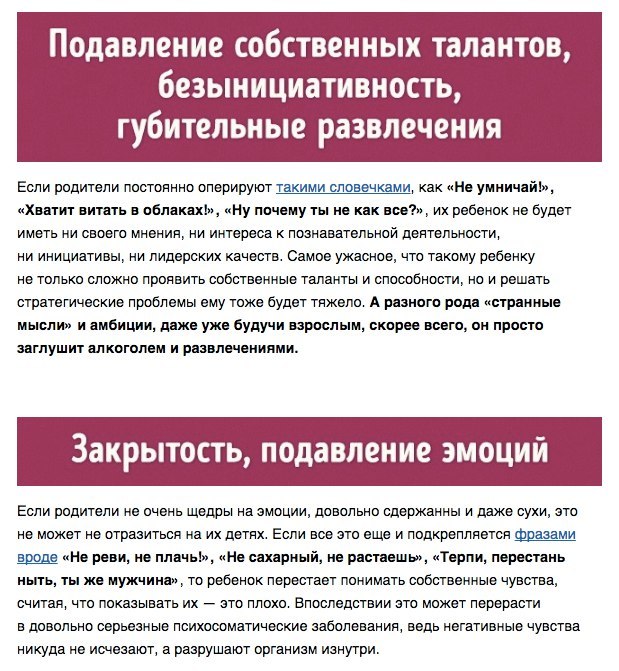 